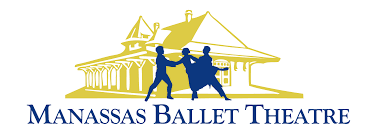 Manassas Ballet Academy 2022 Recital Sleeping Beauty and More!Rehearsal Schedule 5.27.22*** Please note that for the warm-up classes on Wednesday and Thursday, zooming in is fine.Tuesday. May 317:00-8:30 Studio B: Ballet I-IITuesday. May 317:00-9:00 pmStudio A: Ballet III-VWednesday, June 17:00-8:30Studio B: Pre-Ballet III-IVSaturday, June 41:30 pmStudio A: Costumes OnSaturday, June 42:00-4:00 pmStudio B: Recital Run ThroughMonday, June 6Regular Studio ClassesTuesday, June 7Regular Studio ClassesWednesday, June 83:30-4:30Studio A: Warm Up Class Ballet V and UpWednesday, June 83:30-4:30Studio B: Warm Up Class Ballet I-IVWednesday, June 8 5:30 pmDancer Call Time & put on costumes at HPACWednesday. June 86:00 -10:00pmRecital Dress Rehearsal at HPACThursday, June 93:30-4:30Studio A: Warm Up Class Ballet V and UpThursday, June 93:30-4:30Studio B: Warm Up Class Ballet I-IVThursday, June 9 5:30 pmDancer Call Time & Notes & Cleaning with Miss Amy on Stage at HPACThursday, June 96:15 pmCostumes on & pictures with MelephotoThursday, June 97:30 pmRecital at HPAC